…………………………………… ANABİLİM DALI BAŞKANLIĞINA   Danışmanı olduğum ………………………………………………………………………….. Yüksek Lisans  / Doktora Programı ……………………… numaralı öğrencisi ……………….……………….………………………’nın hazırladığı ............................................................................................................................................................................ başlıklı tezin savunulabilir ve tez yazım kılavuzuna uygun olduğu görüşündeyim. Anabilim Dalı Başkanlığınız tarafından da uygun görüldüğü takdirde, jüri üyelerine teslim edilmek üzere tezin nüshalarının Sağlık Bilimleri Enstitüsüne iletilmesi hususunda;Bilgilerinizi ve gereğini arz ederim.                                                                                                                                           ……/……/…….                                                                                                                                                                       (Tez Danışmanı)                                                                                                                                                                … … … … … … … … …_______________*Bu form anabilim dalı başkanlığı tarafından üst yazı ile enstitüye gönderilir. *Üst yazı da sınav jürisinin de bildirilmesi gerekmektedir.*Yüksek lisans tez jürisi; biri öğrencinin tez danışmanı, en az biri de başka bir yükseköğretim kurumundan olmak üzere üç veya beş jüri asıl üyesi; biri başka bir yükseköğretim kurumundan olmak üzere iki jüri yedek üyesinden oluşur.*Doktora tez jürisi; üçü öğrencinin tez izleme komitesinde yer alan öğretim üyeleri ve en az ikisi kendi yükseköğretim kurumu dışından (ilgili alandan) olmak üzere danışman dahil beş öğretim üyesinden oluşur.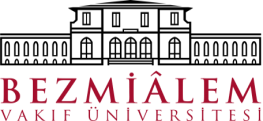 SAĞLIK BİLİMLERİ ENSTİTÜSÜTez Teslim ve Jüri Öneri FormuDoküman NoSAĞLIK BİLİMLERİ ENSTİTÜSÜTez Teslim ve Jüri Öneri Formuİlk Yayın Tarihi SAĞLIK BİLİMLERİ ENSTİTÜSÜTez Teslim ve Jüri Öneri FormuRevizyon Tarihi SAĞLIK BİLİMLERİ ENSTİTÜSÜTez Teslim ve Jüri Öneri FormuRevizyon No SAĞLIK BİLİMLERİ ENSTİTÜSÜTez Teslim ve Jüri Öneri FormuSayfa1/1Sınav Tarihi: Sınav Tarihi: Saati: Saati: Yeri:Önerilen Jüri ÜyeleriÖnerilen Jüri ÜyeleriÖnerilen Jüri ÜyeleriÖnerilen Jüri ÜyeleriÖnerilen Jüri ÜyeleriAsıl Jüri ÜyeleriAsıl Jüri ÜyeleriAsıl Jüri ÜyeleriAsıl Jüri ÜyeleriAsıl Jüri ÜyeleriSıra NoUnvanı, Adı, SoyadıUnvanı, Adı, SoyadıÜniversitesi / Fakültesi / Anabilim Dalı Üniversitesi / Fakültesi / Anabilim Dalı 12345Yedek Jüri ÜyeleriYedek Jüri ÜyeleriYedek Jüri ÜyeleriYedek Jüri ÜyeleriYedek Jüri Üyeleri12